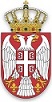 РЕПУБЛИКА СРБИЈАЈАВНИ ИЗВРШИТЕЉАЛЕКСАНДАР ТОДОРОВИЋКРАГУЈЕВАЦДр Зорана Ђинђића бр.22/2Телефон: 034/209-242Број предмета: ИИВ 532/20Дана: 14.02.2024. годинеЈавни извршитељ Александар Тодоровић, Крагујевац, у извршном предмету извршног повериоца ОТП банка Србија акционарско друштво Нови Сад, Нови Сад, ул. Трг Слободе бр. 5, МБ 08603537, ПИБ 100584604, чији је пуномоћник адв. Др Немања Алексић, Нови Сад, Грчкошколска 1, против извршног дужника Ана Пејић (раније Милутиновић), 34000 КРАГУЈЕВАЦ, ул. Атинска бр. 18/13, ради наплате новчаног потраживања у износу од 177.140,82 динара, донео је дана 14.02.2024. године:З А К Љ У Ч А КI  ОДРЕЂУЈЕ СЕ друга продаја покретних ствари извршног дужника пописаних на записнику од 26.12.2023. године и то:Телевизор марке „VIVAX“ – процењена вредност 15.000,00 динара, Сточић за телевизор – процењена вредност 5.000,00 динара, Машина за веш марке „CANDY“ – процењена вредност 15.000,00 динара.II  ПРОДАЈА ЋЕ се обавити усменим јавним надметањем, а друго јавно надметање ће се одржати дана 15.03.2024. године у 11:00 часова у канцеларији овог јавног извршитеља Крагујевац, Др Зорана Ђинђића бр.22/2.III  На другом јавном надметању покретна ствар не може бити продата испод цене од 30 % од процењене вредности ствари.IV  Понуђач са највећом понудом дужан је да плати цену за покретну ствар одмах након објављивања резултата јавног надметања, а ако понуђач не плати одмах по позиву, други понуђач ће бити проглашен купцем и платити ону цену коју је он понудио, а исто правило се примењује  и на остале понуђаче.V  Заинтересована лица дужна су да пре одржавања јавног надметања на име јемства уплате 10% од процењене вредности ствари на наменски рачун овог јавног извршитеља број 265-6650310000274-92 са позивом на број ИИВ 532/20, најкасније 3 (три) дана пре одржавања друге усмене јавне продаје.VI  Лица која претходно нису положила јемство не могу учествовати на јавном надметању.VII  Пописане ствари могу се видети уз претходну најаву јавном извршитељу.VIII  Трошкови извршења падају на терет извршног дужника.ПОУКА О ПРАВНОМ ЛЕКУ:Против овог закључка нијe дозвољен приговор.Дн-а1. пуномоћнику извршног повериоца2. извршном дужнику3. Основном суду у Крагујевцу за огласну таблу и интернет страницу (информатичару)4. Комори јавних извршитеља за огласну таблуЈАВНИ ИЗВРШИТЕЉ___________Александар Тодоровић